SAMSKRITHA SINDHU – One-day Conference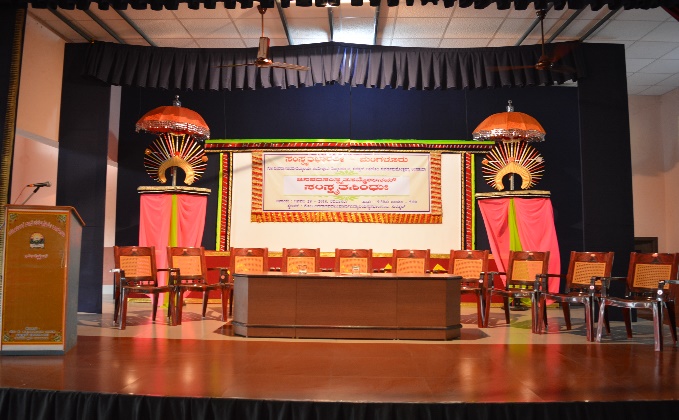 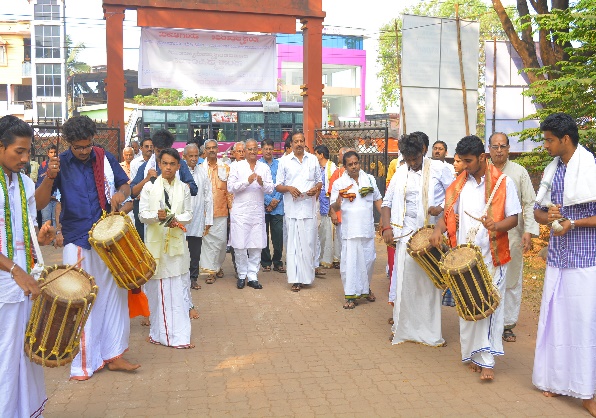       Stage						Welcoming the Guests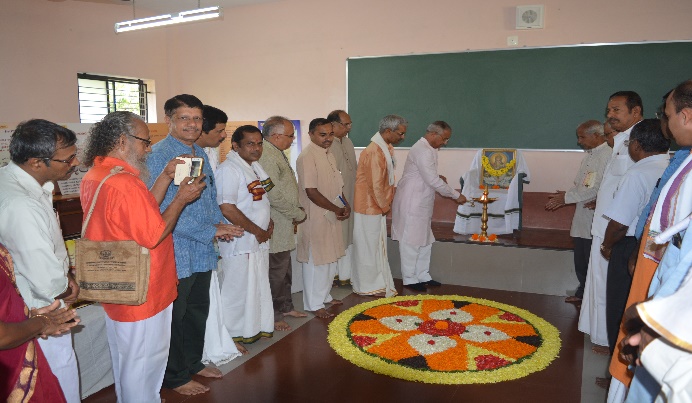 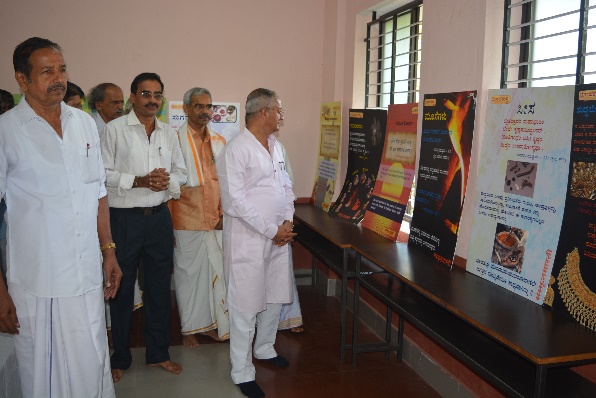                     Exhibition Inauguration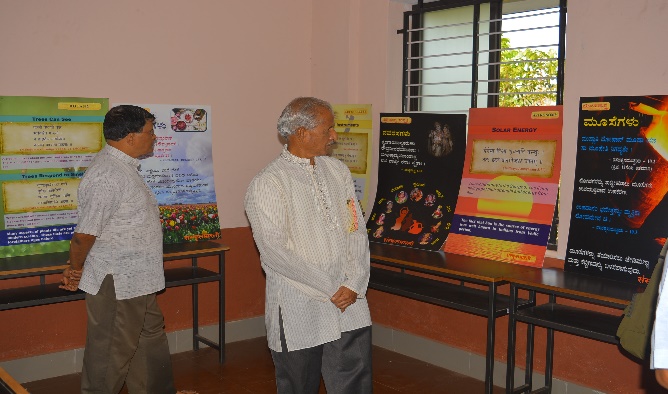 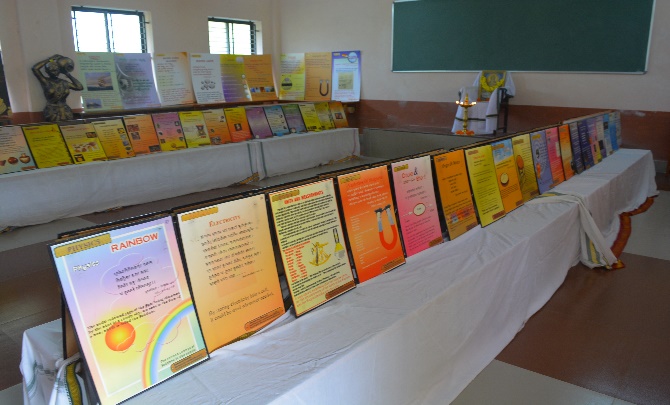 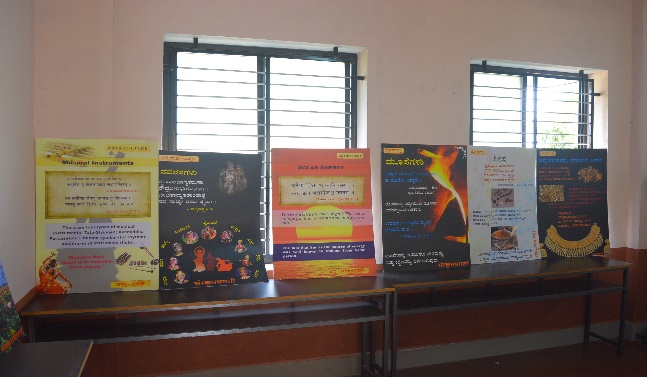 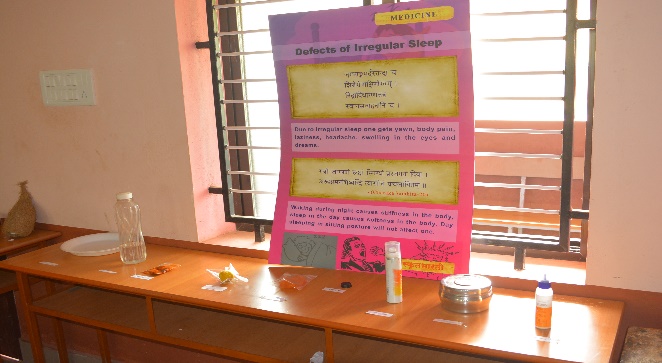 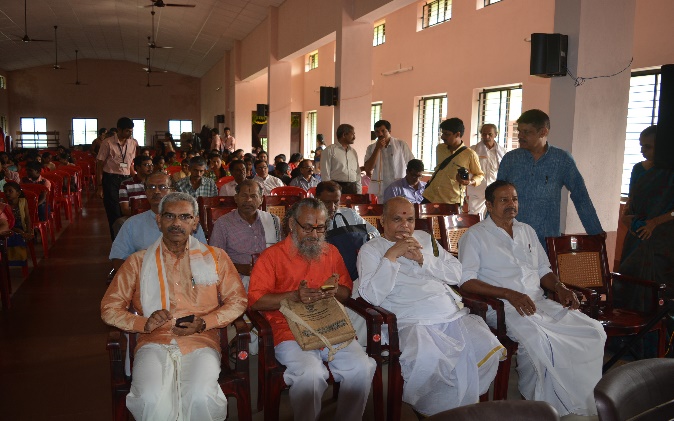 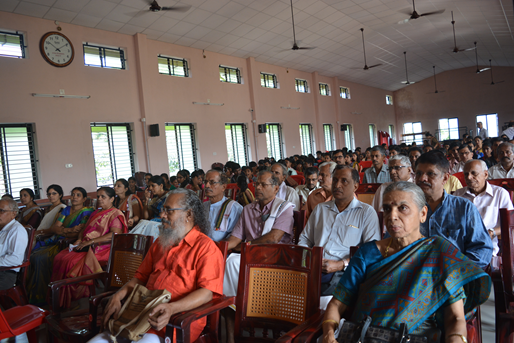 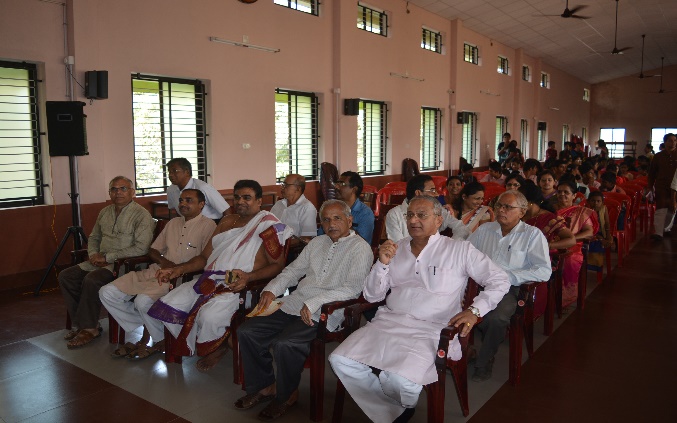 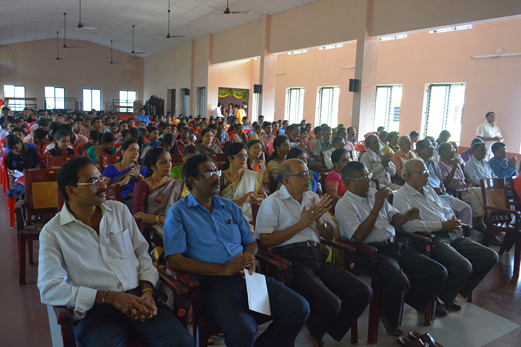 AUDIENCE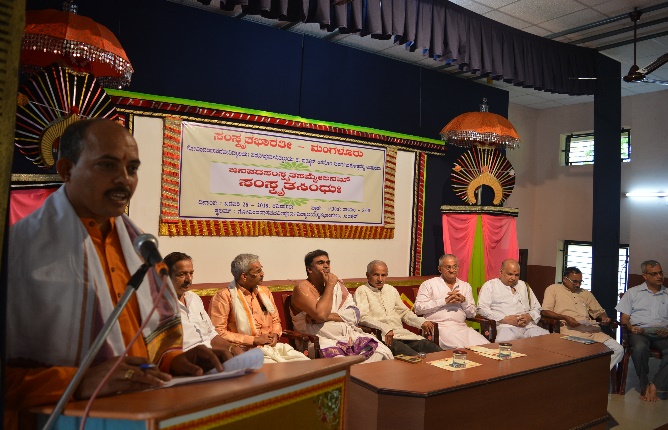 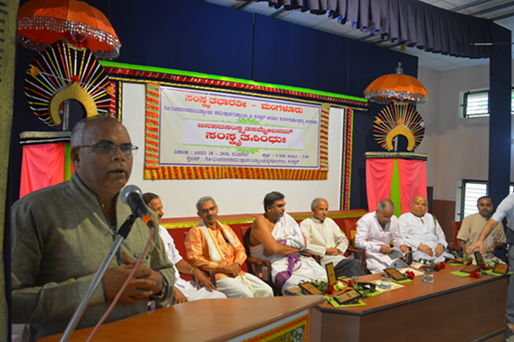 Introductory Speech – Sri Venkataramana      Welcome Speech – Sri M. R. Vasudev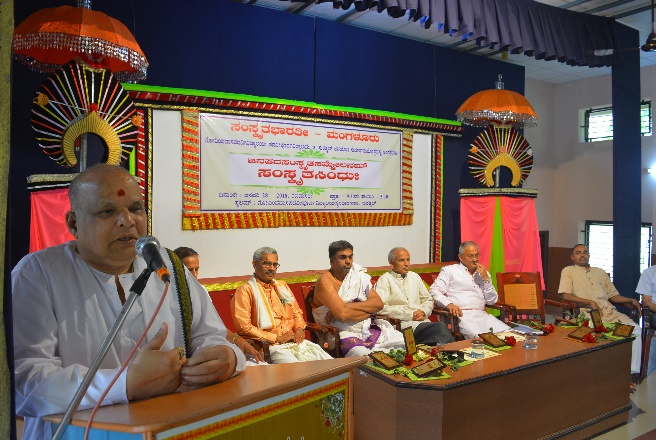 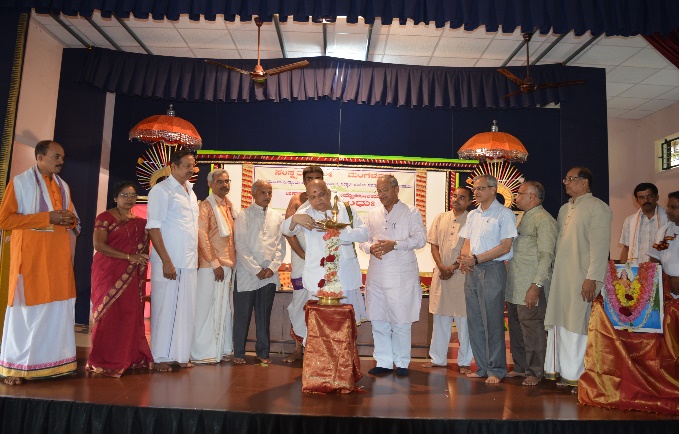   	     Inauguration & Speech    –    Sri Ramananda Bhat Iddya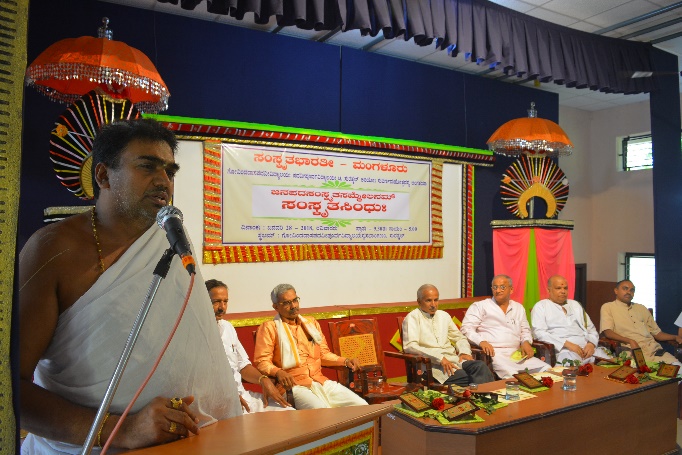 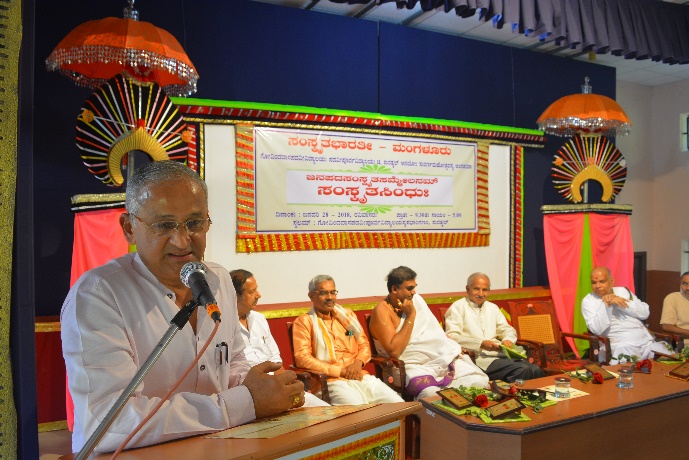       Sri Harinarayana Asranna, Kateelu		 Sri Ganesh Karnik MLC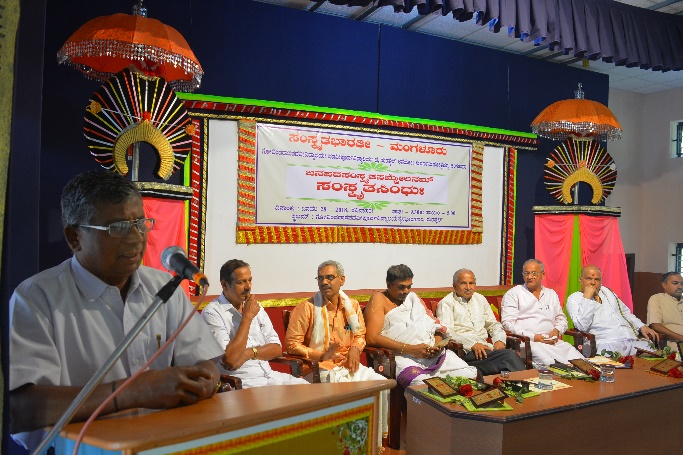 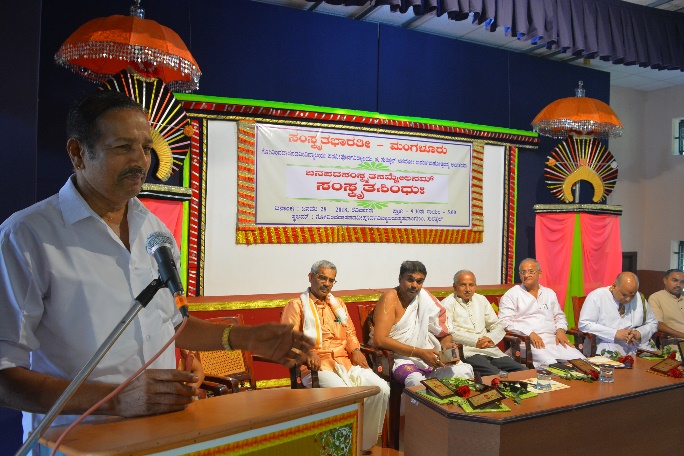 Sri Venkata Rao, Secretary H.V. Sangha     Sri Hrikrishna Punarooru, Entrepreneur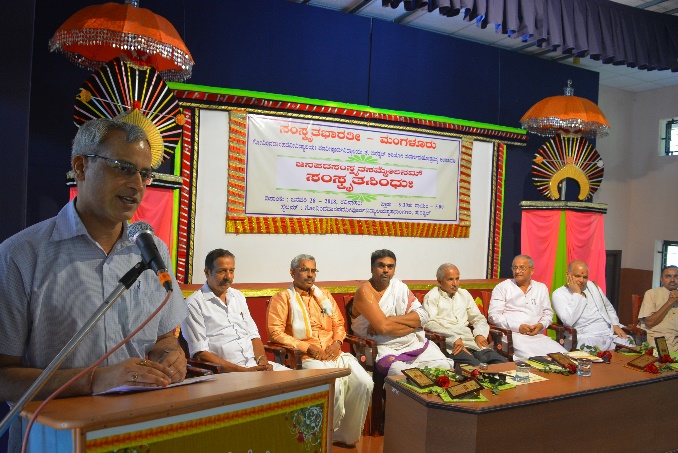 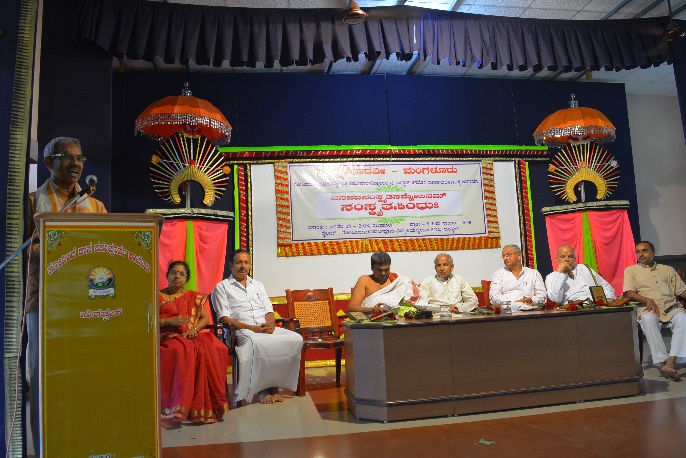   Session 1 Prof. Ashwini Chaturvedi	                  Prof. B. M. Muralidhara Rao         NIT Karnataka                                                           Principal GDC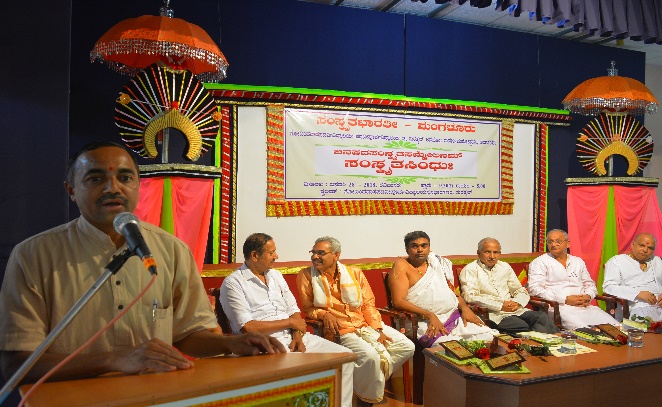 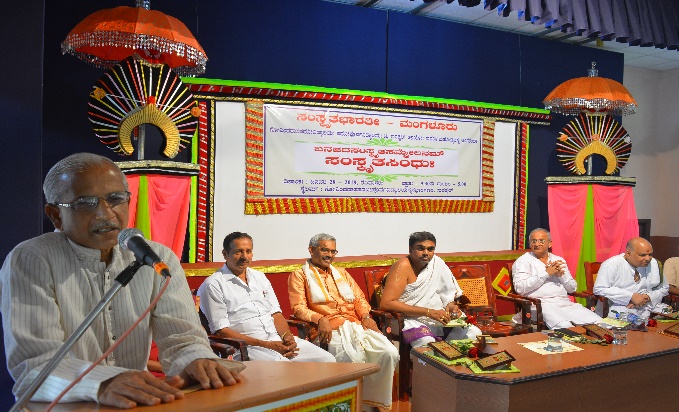 Sri Sathyanarayan,				    Sri Janardan Iddya,         Samskritha Bhaarathi 				   President HVSangha               s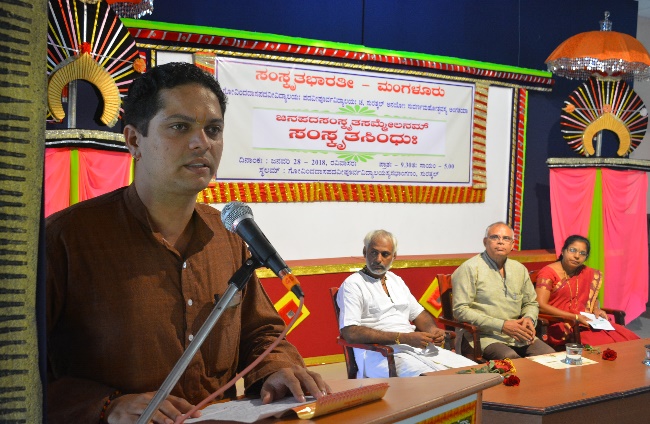 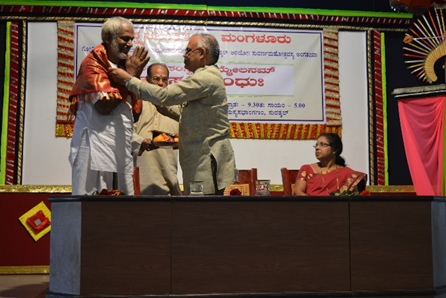      Session 2. Samskritha & Culture  -                    Dr. Udupi Ramanatha Acharya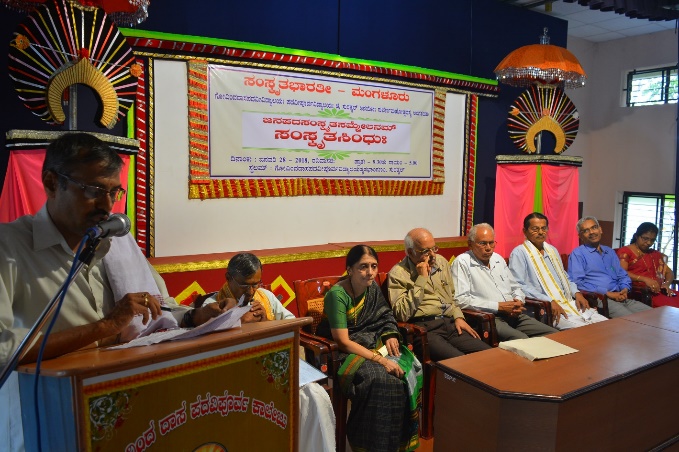 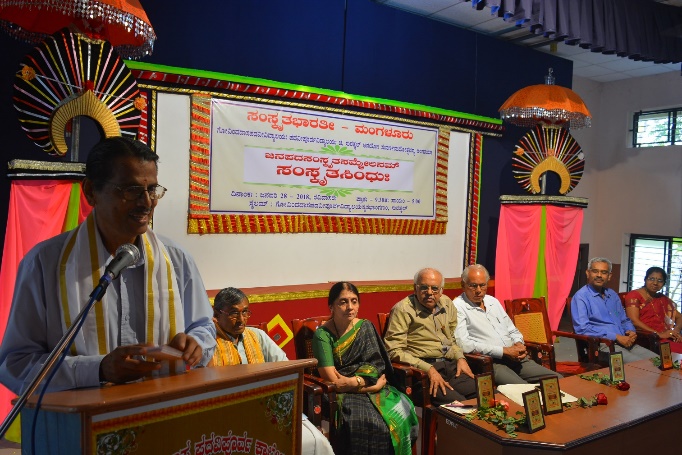   							      Sri Balakrishna Bhat Ex. MLC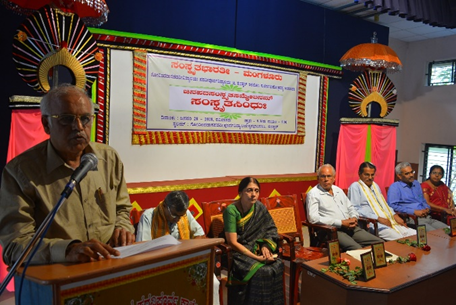 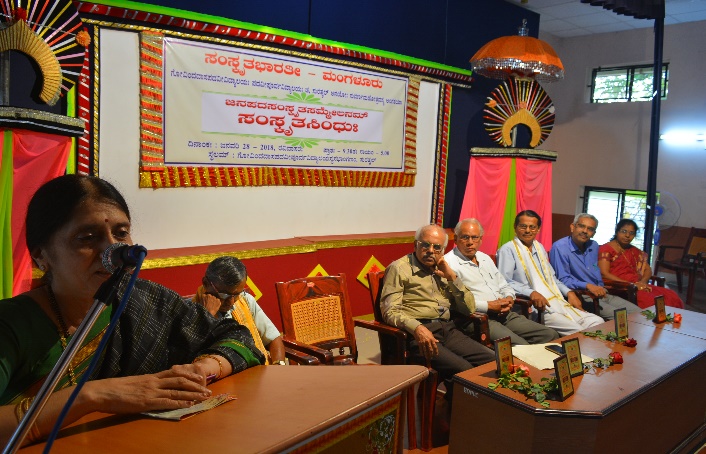            Sri KP Vasudeva Rao			           Smt. Bharathi SorakeCULTURAL PROGRAMME BY STUDENTS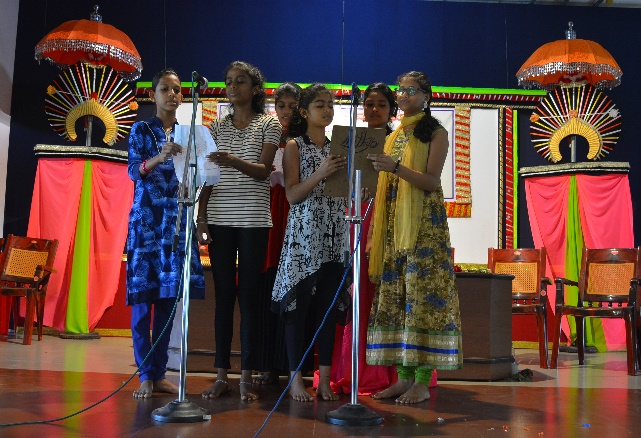 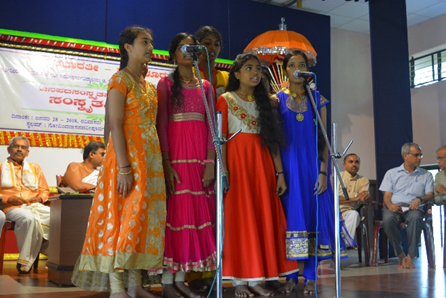 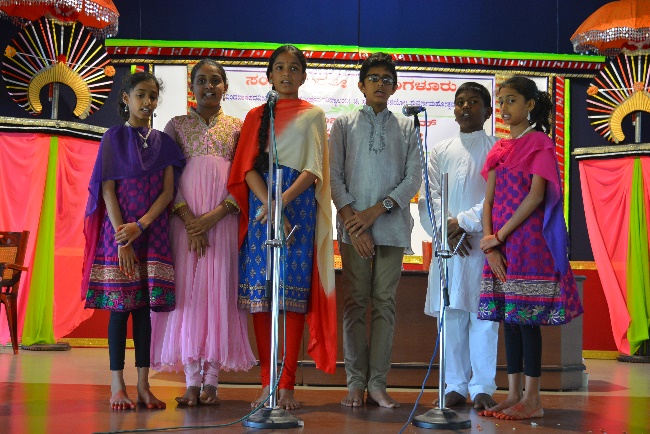 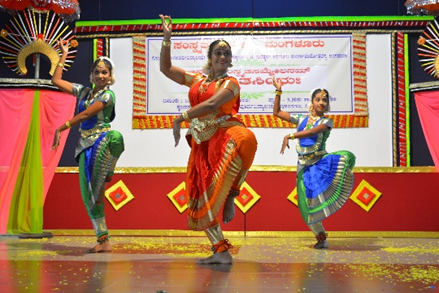   Group Song by Students				      Bharatha Natyam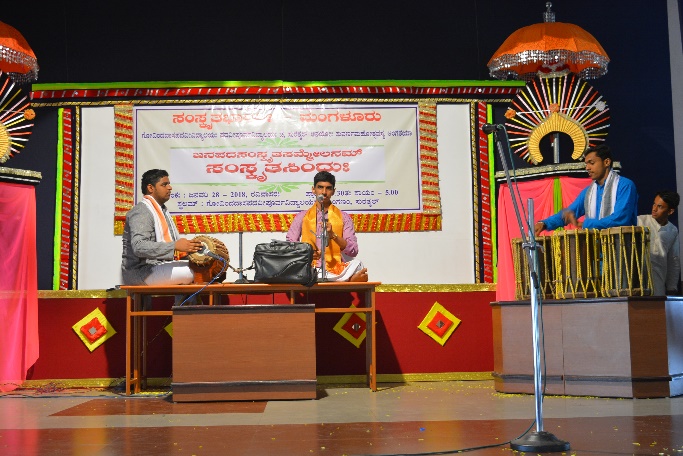 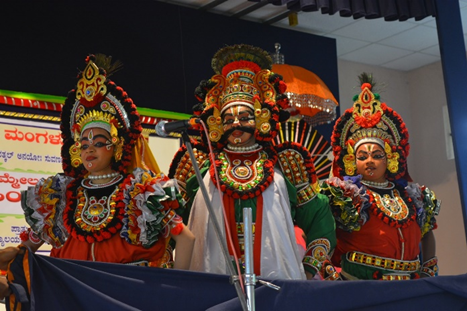 Yakshagana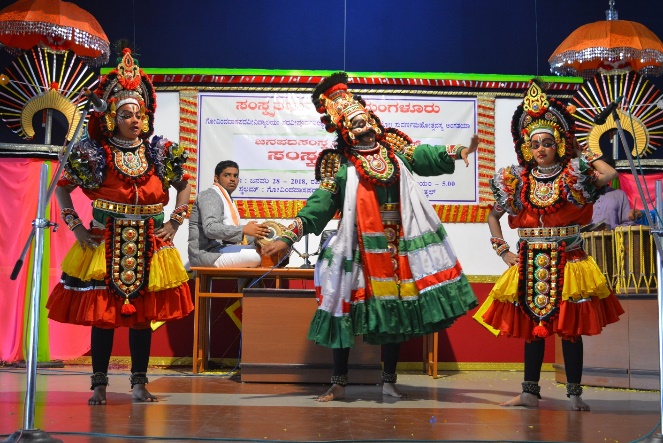 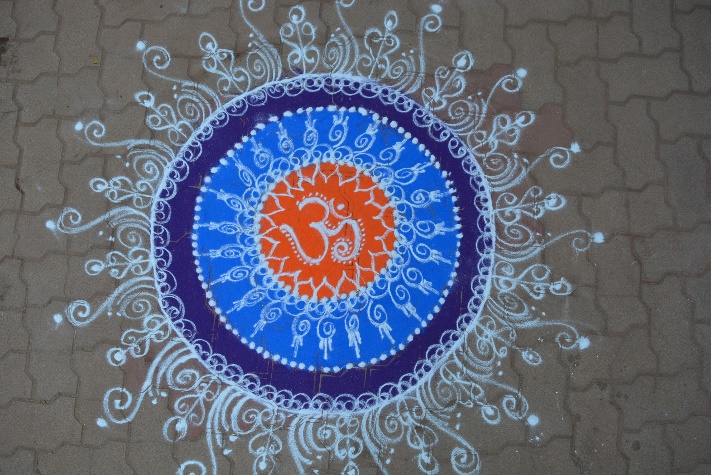 								Rangavalli by Students           					